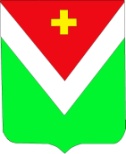 АДМИНИСТРАЦИЯ МУНИЦИПАЛЬНОГО РАЙОНА«СПАС-ДЕМЕНСКИЙ РАЙОН»ПОСТАНОВЛЕНИЕ28 ноября 2023 г.                                                                                   № 370Об утверждении Положения о комиссии по соблюдению требований о предотвращении или урегулированию конфликта интересов  руководителей муниципальных учреждений, подведомственных Администрации МР «Спас-Деменский район» В соответствии со ст. 275 Трудового кодекса Российской Федерации, Федеральным законом от 25.12.2008 №273-ФЗ «О противодействии коррупции», в целях осуществления контроля и усиления работы по противодействию коррупции в подведомственных Администрации МР «Спас-Деменский район»  муниципальных учреждениях, на основании ст.ст. 7, 36 Устава муниципального района «Спас-Деменский район»Администрация МР «Спас-Деменский район» Калужской области                                           ПОСТАНОВЛЯЕТ:1.Утвердить   Положение о комиссии по соблюдению требований о   предотвращении или урегулированию конфликта интересов  руководителей муниципальных учреждений, подведомственных Администрации МР «Спас-Деменский район»  (прилагается).2.Довести данное Постановление до сведения руководителей    муниципальных учреждений.3.Распространить действие настоящего постановления на руководителей государственных учреждений Калужской области, в отношении которых  Администрация МР «Спас-Деменский район» наделена полномочиями учредителя (собственника) в порядке, предусмотренном ст.ст. 125, 182 Гражданского кодекса РФ.4. Контроль за исполнением настоящего Постановления оставляю за собой.5. Данное Постановление вступает в силу со дня его официального опубликования.П/П И.о. Главы Администрации   МР«Спас-Деменский район»                                                          В. А. Бузанов               ПРИЛОЖЕНИЕ  к Постановлению АдминистрацииМР «Спас-Деменский район»от 28 ноября  2023 г. № 370 Положение о комиссии по соблюдению требований о предотвращении или урегулированию конфликта интересов  руководителей муниципальных учреждений, подведомственных Администрации МР «Спас-Деменский район»  1. Настоящим Положением определяется порядок формирования и деятельность комиссии по соблюдению требований  о предотвращении или урегулированию конфликта интересов  руководителей муниципальных учреждений, подведомственных Администрации МР «Спас-Деменский район»  (далее - комиссия), образуемой в соответствии с Федеральным законом от 25 декабря 2008 г. №273-ФЗ «О противодействии коррупции».2. Комиссия в своей деятельности руководствуется Конституцией Российской Федерации, федеральными законами, актами Президента Российской Федерации и Правительства Российской Федерации, законами Калужской области, настоящим Положением, а также муниципальными правовыми актами.3. Основной задачей комиссии является содействие  Администрации МР «Спас-Деменский район (далее – Администрация):а) в обеспечении соблюдения руководителями муниципальных учреждений, подведомственных Администрации  (далее - руководители) ограничений и запретов, требований о предотвращении или урегулировании конфликта интересов, а также в обеспечении исполнения ими обязанностей, установленных Федеральным законом от 25 декабря 2008 г. № 273-ФЗ «О противодействии коррупции», другими федеральными законами (далее -  требования об урегулировании конфликта интересов);б) в осуществлении в муниципальных учреждениях, подведомственных Администрации мер по предупреждению коррупции.4. Комиссия рассматривает вопросы, связанные с соблюдением требований об урегулировании конфликта интересов, в отношении руководителей.5. Комиссия образуется и утверждается распоряжением Администрации. Количественный состав комиссии 6 человек.В состав комиссии входят председатель комиссии, его заместитель, секретарь и члены комиссии. Все члены комиссии при принятии решений обладают равными правами. В отсутствие председателя комиссии его обязанности исполняет заместитель председателя комиссии.6. В состав комиссии входят:а) заместитель Главы Администрации  (председатель комиссии); должностное лицо, ответственное за работу по профилактике коррупционных и иных правонарушений (заместитель председателя комиссии), лицо, ответственное за юридическое сопровождение деятельности Администрации (секретарь комиссии), муниципальные служащие Администрации, определяемые Главой Администрации МР «Спас-Деменский район»  (далее – Глава Администрации);б) представитель отдела по профилактике коррупционных правонарушений Администрации Губернатора Калужской области;7. Глава Администрации может принять решение о включении в состав комиссии:а) представителя общественной организации ветеранов;б) представителя профсоюзной организации, действующей в установленном порядке в администрации.8. Лица, указанные в подпункте «б» пункта 6 и в пункте 7 настоящего Положения, включаются в состав комиссии в установленном порядке по согласованию с отделом по профилактике коррупционных правонарушений Администрации Губернатора Калужской области, с общественной организацией ветеранов, с профсоюзной организацией, действующей в установленном порядке в Администрации на основании запроса Главы Администрации. Согласование осуществляется в 10-дневный срок со дня получения запроса.9.Состав комиссии формируется таким образом, чтобы исключить возможность возникновения конфликта интересов, который мог бы повлиять на принимаемые комиссией решения.10. В заседаниях комиссии с правом совещательного голоса участвуют:а) заведующие отделами Администрации по направлению деятельности руководителя, в отношении которого комиссией рассматривается вопрос о соблюдении  требований об урегулировании конфликта интересов, и определяемые председателем комиссии;б) другие руководители (или специалисты) подведомственных Администрации муниципальных учреждений, муниципальные служащие Администрации; специалисты, которые могут дать пояснения по вопросам, рассматриваемым комиссией; должностные лица других государственных органов, органов местного самоуправления; представители заинтересованных организаций; представитель руководителя, в отношении которого комиссией рассматривается вопрос о соблюдении требований об урегулировании конфликта интересов, - по решению председателя комиссии, принимаемому в каждом конкретном случае отдельно не менее чем за три дня до дня заседания комиссии на основании ходатайства руководителя, в отношении которого комиссией рассматривается этот вопрос, или любого члена комиссии.11. Заседание комиссии считается правомочным, если на нем присутствует не менее двух третей от общего числа членов комиссии.12. При возникновении прямой или косвенной личной заинтересованности члена комиссии, которая может привести к конфликту интересов при рассмотрении вопроса, включенного в повестку дня заседания комиссии, он обязан до начала заседания заявить об этом. В таком случае соответствующий член комиссии не принимает участия в рассмотрении указанного вопроса.13. Основаниями для проведения заседания комиссии являются:а) представление Главой Администрации результатов проверки, проведенной по информации, поступившей в соответствии с пунктом 4 Положения о проверке достоверности и полноты сведений о доходах, об имуществе и обязательствах имущественного характера, представляемых гражданами, претендующими на замещение должностей руководителей муниципальных учреждений, и лицами, замещающими эти должности: - о представлении руководителями недостоверных или неполных сведений;- о несоблюдении руководителем требований об урегулировании конфликта интересов;б) поступившее должностному лицу, ответственному за работу по профилактике коррупционных и иных правонарушений в Администрации:- заявление руководителя о невозможности по объективным причинам представить сведения о доходах, об имуществе и обязательствах имущественного характера своих супруги (супруга) и несовершеннолетних детей;- уведомление руководителя о возникновении личной заинтересованности при исполнении должностных обязанностей, которая приводит или может привести к конфликту интересов;в) представление Главы Администрации или любого члена комиссии, касающееся обеспечения соблюдения руководителем  требований об урегулировании конфликта интересов либо осуществления в министерстве мер по предупреждению коррупции.14. Комиссия не рассматривает сообщения о преступлениях и административных правонарушениях, а также анонимные обращения, не проводит проверки по фактам нарушения служебной дисциплины.15. Уведомление, указанное в абзаце третьем подпункта "б" пункта 13 настоящего Положения, по решению Главы Администрации  рассматривается управляющим делами Администрации, который осуществляет подготовку мотивированного заключения по результатам рассмотрения уведомления.16. При подготовке мотивированного заключения по результатам рассмотрения уведомления, указанного в абзаце третьем подпункта "б" пункта 13, управляющий делами Администрации  имеет  право проводить собеседование с руководителем, представившим обращение или уведомление, получать от него письменные пояснения, а  Глава Администрации может направлять в установленном порядке запросы в государственные органы, органы местного самоуправления и заинтересованные организации. Обращение или уведомление, а также заключение и другие материалы в течение семи рабочих дней со дня поступления обращения или уведомления представляются председателю комиссии. В случае направления запросов обращение или уведомление, а также заключение и другие материалы представляются председателю комиссии в течение 45 дней со дня поступления обращения или уведомления. Указанный срок может быть продлен, но не более чем на 30 дней.17. Мотивированное заключение, предусмотренное пунктом 15 настоящего Положения, должно содержать:а) информацию, изложенную в уведомлении, указанном в абзаце третьем подпункта "б" пункта 13 настоящего Положения;б) информацию, полученную от государственных органов, органов местного самоуправления и заинтересованных организаций на основании запросов (в случае направления запросов);в) мотивированный вывод по результатам предварительного рассмотрения уведомления, указанного в абзаце третьем подпункта "б" пункта 13 настоящего Положения, а также рекомендации для принятия одного из решений в соответствии с пунктом 28 настоящего Положения или иного решения.18. Председатель комиссии при поступлении к нему в установленном порядке информации, содержащей основания для проведения заседания комиссии:а) в 10-дневный срок назначает дату заседания комиссии. При этом дата заседания комиссии не может быть назначена позднее 20 дней со дня поступления указанной информации, за исключением случая, предусмотренного пунктом 19 настоящего Положения;б) организует ознакомление руководителя, в отношении которого комиссией рассматривается вопрос о соблюдении требований об урегулировании конфликта интересов, его представителя, членов комиссии и других лиц, участвующих в заседании комиссии, с информацией поступившей должностному лицу, ответственному за работу по профилактике коррупционных и иных правонарушений   с результатами ее проверки;в) рассматривает ходатайства о приглашении на заседание комиссии лиц, указанных в подпункте "б" пункта 10 настоящего Положения, принимает решение об их удовлетворении (об отказе в удовлетворении) и о рассмотрении (об отказе в рассмотрении) в ходе заседания комиссии дополнительных материалов.19. Заседание комиссии по рассмотрению заявления, указанного в абзаце втором подпункта "б" пункта 13 настоящего Положения, проводится не позднее одного месяца со дня истечения срока, установленного для представления сведений о доходах, об имуществе и обязательствах имущественного характера.20. Заседание комиссии проводится в присутствии руководителя, в отношении которого рассматривается вопрос о соблюдении требований к служебному поведению и (или) требований об урегулировании конфликта интересов, если руководитель указывает в заявлении или уведомлении, указанных в подпункте "б" пункта 13 настоящего Положения, о намерении лично присутствовать на заседании комиссии.21. Заседания комиссии могут проводиться в отсутствие руководителя в случае:а) если в заявлении или уведомлении, предусмотренных подпунктом "б" пункта 13 настоящего Положения, не содержится указания о намерении руководителя лично присутствовать на заседании комиссии;б) если руководитель, намеревающийся лично присутствовать на заседании комиссии и надлежащим образом извещенный о времени и месте его проведения, не явился на заседание комиссии.22. На заседании комиссии заслушиваются пояснения руководителя и иных лиц, рассматриваются материалы по существу вынесенных на данное заседание вопросов, а также дополнительные материалы.23. Члены комиссии и лица, участвовавшие в ее заседании, не вправе разглашать сведения, ставшие им известными в ходе работы комиссии.24. По итогам рассмотрения вопроса, указанного в абзаце втором подпункта "а" пункта 13 настоящего Положения, комиссия принимает одно из следующих решений:а) установить, что сведения, представленные руководителем в соответствии с пунктом 1 Положения о проверке достоверности и полноты сведений о доходах, об имуществе и обязательствах имущественного характера, представляемых гражданами, претендующими на замещение должностей руководителей муниципальных учреждений, и лицами, замещающими эти должности, являются достоверными и полными;б) установить, что сведения, представленные руководителем в соответствии с пунктом 1 Положения о проверке достоверности и полноты сведений о доходах, об имуществе и обязательствах имущественного характера, представляемых гражданами, претендующими на замещение должностей руководителей муниципальных учреждений, и лицами, замещающими эти должности, являются недостоверными и (или) неполными. В этом случае комиссия рекомендует Главе Администрации применить к руководителю конкретную меру ответственности.25. По итогам рассмотрения вопроса, указанного в абзаце третьем подпункта "а" пункта 13 настоящего Положения, комиссия принимает одно из следующих решений:а) установить, что руководитель соблюдал требования об урегулировании конфликта интересов;б) установить, что руководитель не соблюдал требования  об урегулировании конфликта интересов. В этом случае комиссия рекомендует Главе Администрации указать руководителю на недопустимость нарушения требований  об урегулировании конфликта интересов либо применить к руководителю конкретную меру ответственности.26. По итогам рассмотрения вопроса, указанного в абзаце втором подпункта "б" пункта 13 настоящего Положения, комиссия принимает одно из следующих решений:а) признать, что причина непредставления руководителем сведений о доходах, об имуществе и обязательствах имущественного характера своих супруги (супруга) и несовершеннолетних детей является объективной и уважительной;б) признать, что причина непредставления руководителем сведений о доходах, об имуществе и обязательствах имущественного характера своих супруги (супруга) и несовершеннолетних детей не является уважительной. В этом случае комиссия рекомендует руководителю принять меры по представлению указанных сведений;в) признать, что причина непредставления руководителем сведений о доходах, об имуществе и обязательствах имущественного характера своих супруги (супруга) и несовершеннолетних детей необъективна и является способом уклонения от представления указанных сведений. В этом случае комиссия рекомендует Главе Администрации применить к руководителю конкретную меру ответственности.27. По итогам рассмотрения вопроса, указанного в абзаце третьем подпункта "б" пункта 13 настоящего Положения, комиссия принимает одно из следующих решений:а) признать, что при исполнении руководителем должностных обязанностей конфликт интересов отсутствует;б) признать, что при исполнении руководителем должностных обязанностей личная заинтересованность приводит или может привести к конфликту интересов. В этом случае комиссия рекомендует руководителю и (или) Главе Администрации принять меры по урегулированию конфликта интересов или по недопущению его возникновения;в) признать, что руководитель не соблюдал требования об урегулировании конфликта интересов. В этом случае комиссия рекомендует Главе Администрации применить к руководителю конкретную меру ответственности.28. По итогам рассмотрения вопросов, указанных в подпунктах "а" и "б" пункта 13 настоящего Положения, и при наличии к тому оснований комиссия может принять иное решение, чем это предусмотрено пунктами 24 - 27 настоящего Положения. Основания и мотивы принятия такого решения должны быть отражены в протоколе заседания комиссии.29. По итогам рассмотрения вопроса, предусмотренного подпунктом "в" пункта 13 настоящего Положения, комиссия принимает соответствующее решение.30. Для исполнения решений комиссии могут быть подготовлены проекты нормативных правовых актов Администрации, распоряжений или поручений Главы Администрации, которые в установленном порядке представляются на рассмотрение Главе Администрации.31. Решения комиссии по вопросам, указанным в пункте 13 настоящего Положения, принимаются тайным голосованием (если комиссия не примет иное решение) простым большинством голосов присутствующих на заседании членов комиссии.32. Решения комиссии оформляются протоколами, которые подписывают члены комиссии, принимавшие участие в ее заседании. Решения комиссии для Главы Администрации носят рекомендательный характер.33. В протоколе заседания комиссии указываются:а) дата заседания комиссии, фамилии, имена, отчества членов комиссии и других лиц, присутствующих на заседании;б) формулировка каждого из рассматриваемых на заседании комиссии вопросов с указанием фамилии, имени, отчества, должности руководителя, в отношении которого рассматривается вопрос о соблюдении  требований об урегулировании конфликта интересов;в) предъявляемые к руководителю претензии, материалы, на которых они основываются;г) содержание пояснений руководителя и других лиц по существу предъявляемых претензий;д) фамилии, имена, отчества выступивших на заседании лиц и краткое изложение их выступлений;е) источник информации, содержащей основания для проведения заседания комиссии, дата поступления информации в уполномоченный орган;ж) другие сведения;з) результаты голосования;и) решение и обоснование его принятия.34. Член комиссии, несогласный с ее решением, вправе в письменной форме изложить свое мнение, которое подлежит обязательному приобщению к протоколу заседания комиссии и с которым должен быть ознакомлен руководитель.35. Копии протокола заседания комиссии в 7-дневный срок со дня заседания направляются Главе Администрации, полностью или в виде выписок из него - руководителю.36. Глава Администрации при рассмотрении протокола заседания комиссии и принятии решения вправе учесть содержащиеся в нем рекомендации о применении к руководителю мер ответственности, предусмотренных нормативными правовыми актами Российской Федерации, а также по иным вопросам организации противодействия коррупции. Решение Главы Администрации оглашается на ближайшем заседании комиссии и принимается к сведению без обсуждения.37. В случае установления комиссией признаков дисциплинарного проступка в действиях (бездействии) руководителя информация об этом представляется Главе Администрации для решения вопроса о применении к руководителю мер ответственности, предусмотренных нормативными правовыми актами Российской Федерации.38. В случае установления комиссией факта совершения руководителем действия (факта бездействия), содержащего признаки административного правонарушения или состава преступления, председатель комиссии обязан передать информацию о совершении указанного действия (бездействии) и подтверждающие такой факт документы в правоприменительные органы.39. Копия протокола заседания комиссии или выписка из него приобщается к личному делу руководителя, в отношении которого рассмотрен вопрос о соблюдении  требований об урегулировании конфликта интересов.40. Организационно-техническое и документационное обеспечение деятельности комиссии, а также информирование членов комиссии о вопросах, включенных в повестку дня, о дате, времени и месте проведения заседания, ознакомление членов комиссии с материалами, представляемыми для обсуждения на заседании комиссии, осуществляется секретарем комиссии.